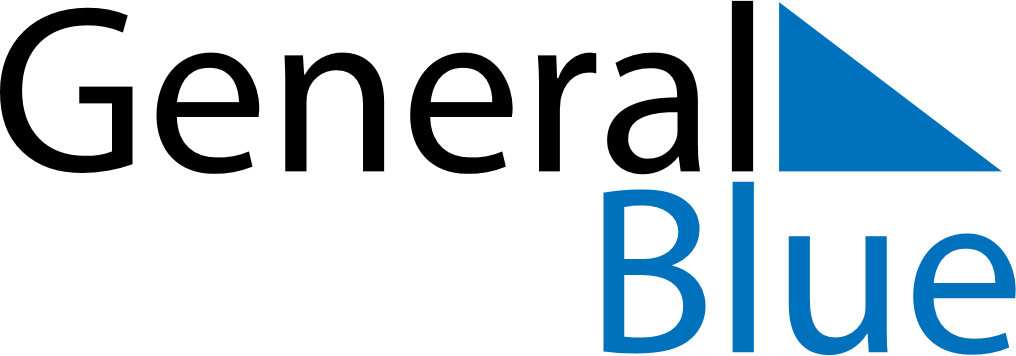 January 1729January 1729January 1729January 1729January 1729SundayMondayTuesdayWednesdayThursdayFridaySaturday12345678910111213141516171819202122232425262728293031